Nr sprawy DAZ-2401/5/21/PU                                                                          	Załącznik nr 1Agregat prądotwórczy spalinowy - Gospodarstwo Kosów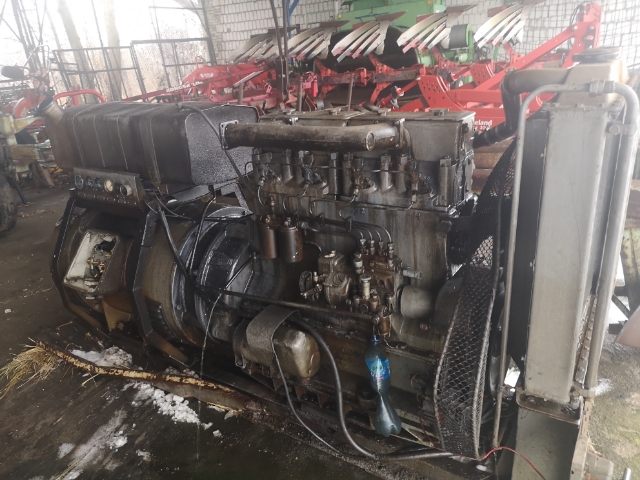 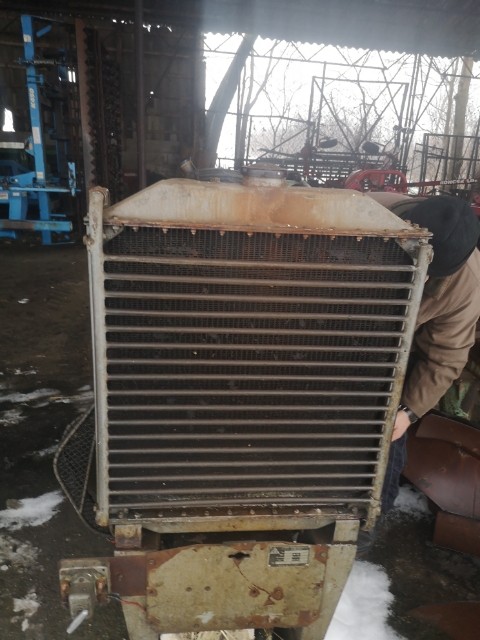 Agregat prądotwórczy spalinowy - Kosów – Ferma kur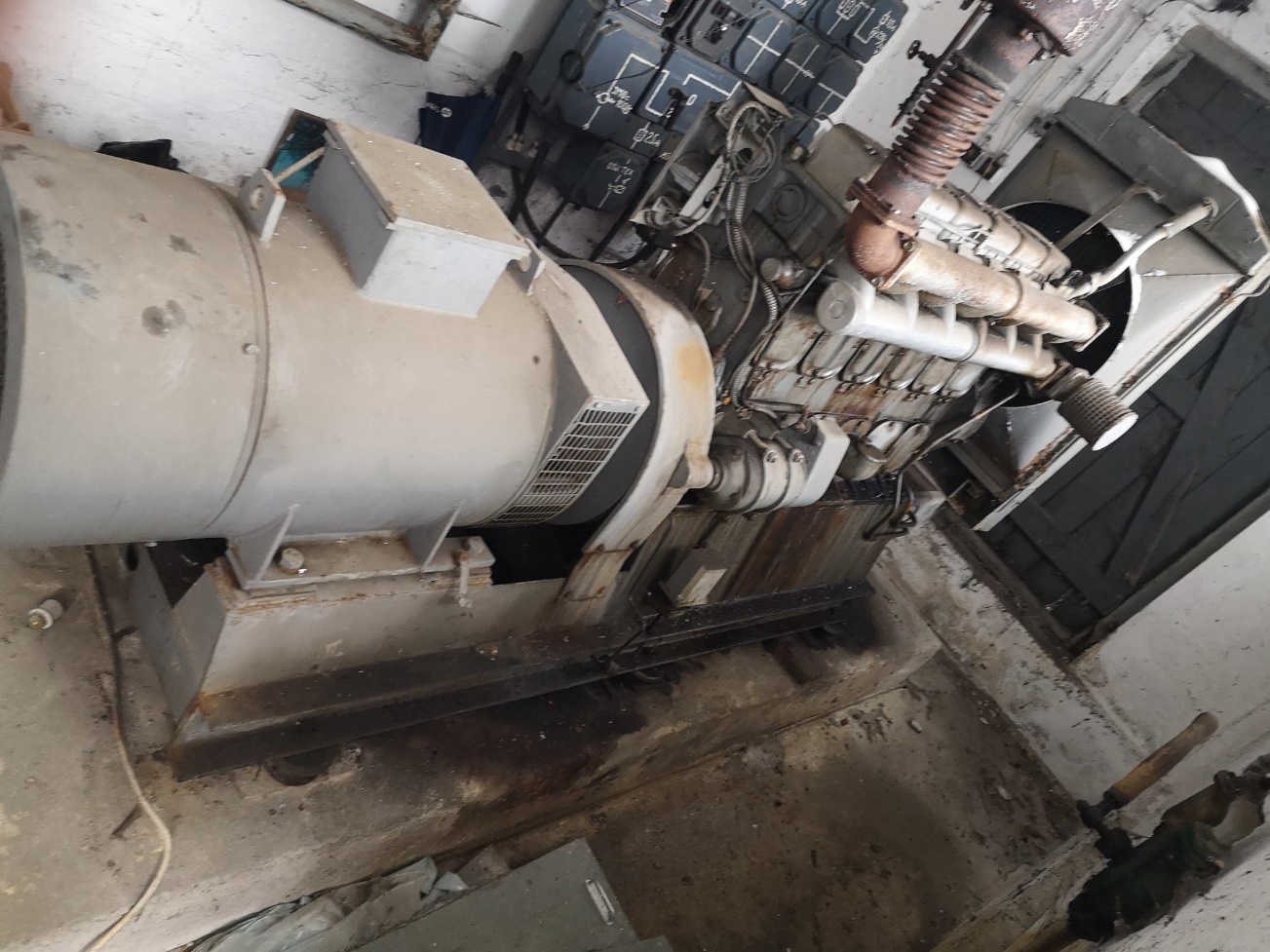 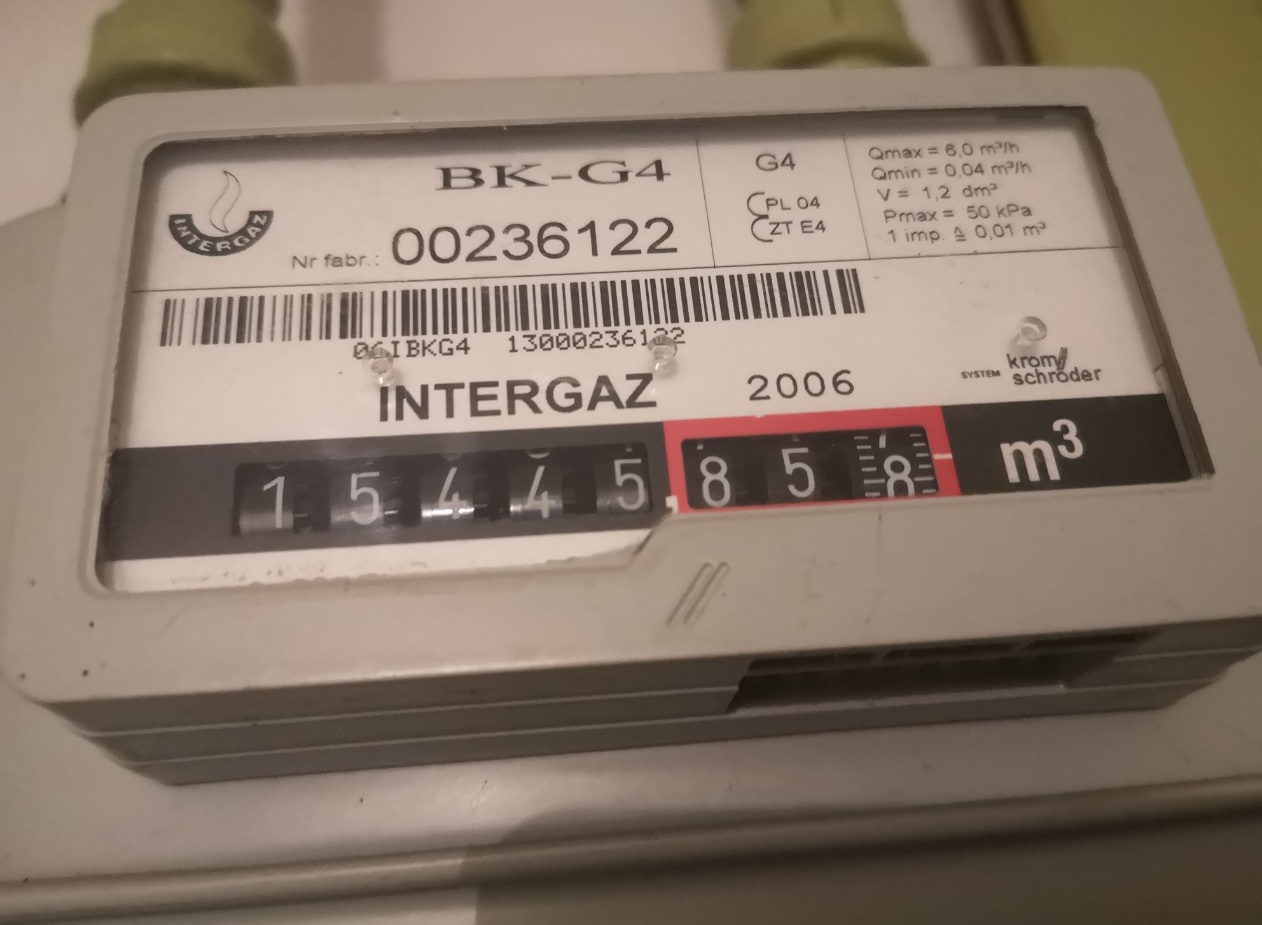 Beczka asenizacyjna - Gospodarstwo Kosów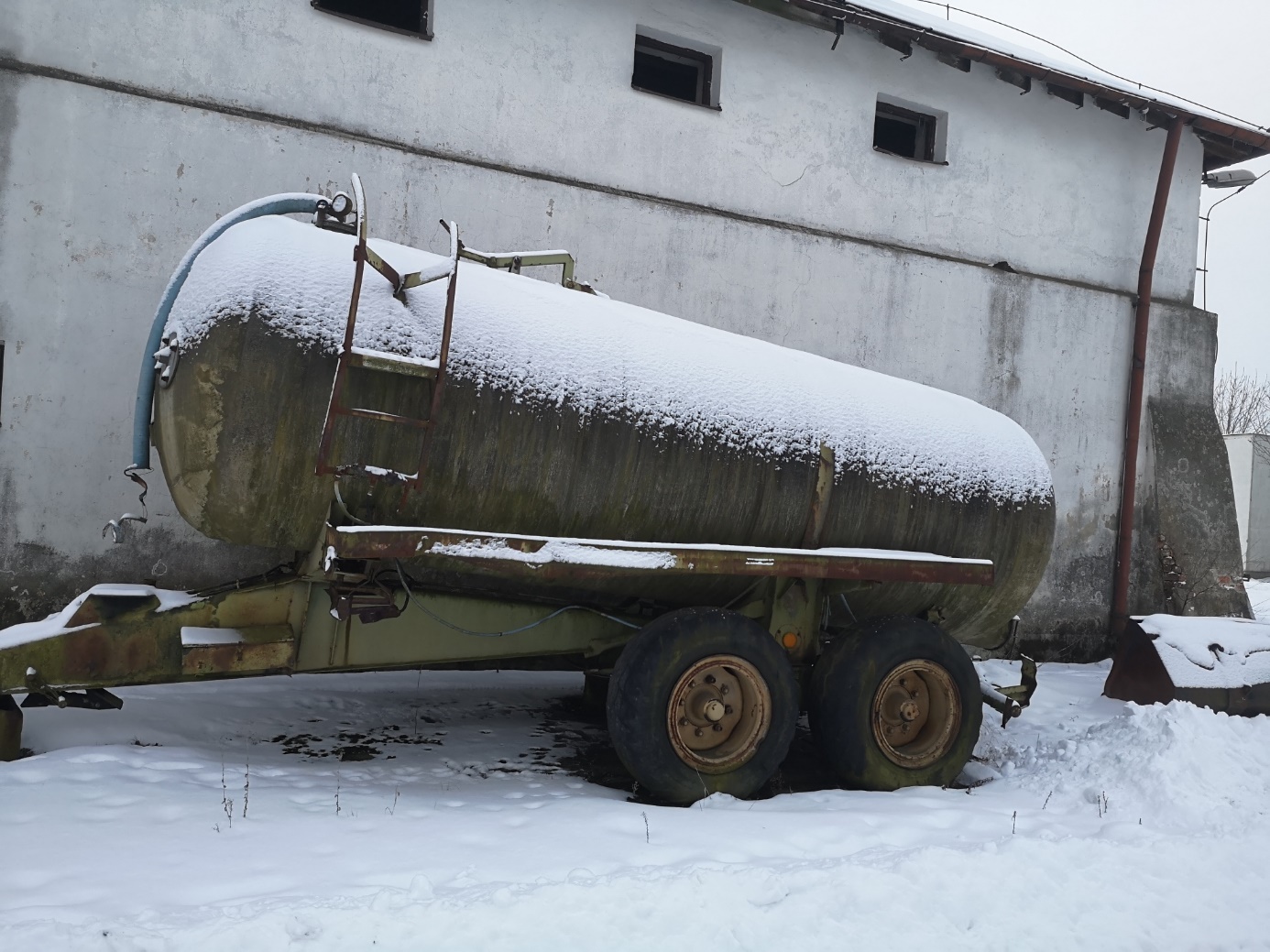 